Gyorsösszekötő SV 180Csomagolási egység: 1 darabVálaszték: K
Termékszám: 0055.0027Gyártó: MAICO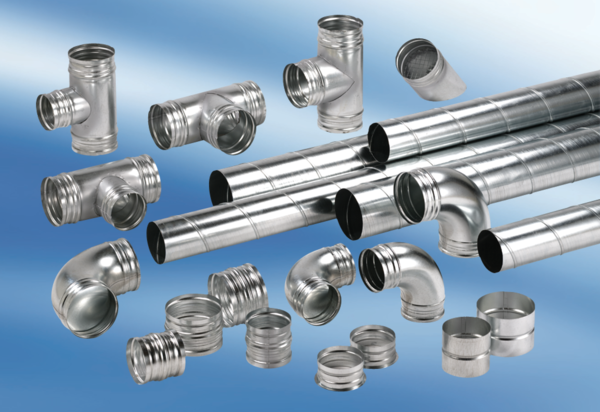 